Описание объекта муниципального имущества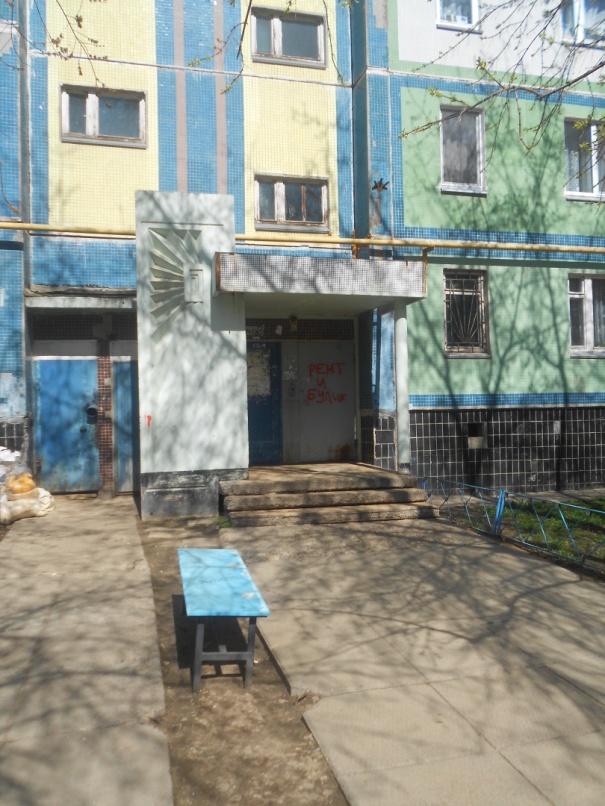 Тип имущества: нежилое помещениеКадастровый номер: 16:47:011003:1863Площадь: 16,5 кв.м.Место расположение: Республика Татарстан, г. Елабуга, пр. Мира д.53, пом. 1001 (в многоквартирном жилом доме)Наличие инженерных сетей и подъездных путей:Электричество – есть;Газ – не обследовался;Отопление – есть;Водоотведение – есть;Водоснабжение – есть;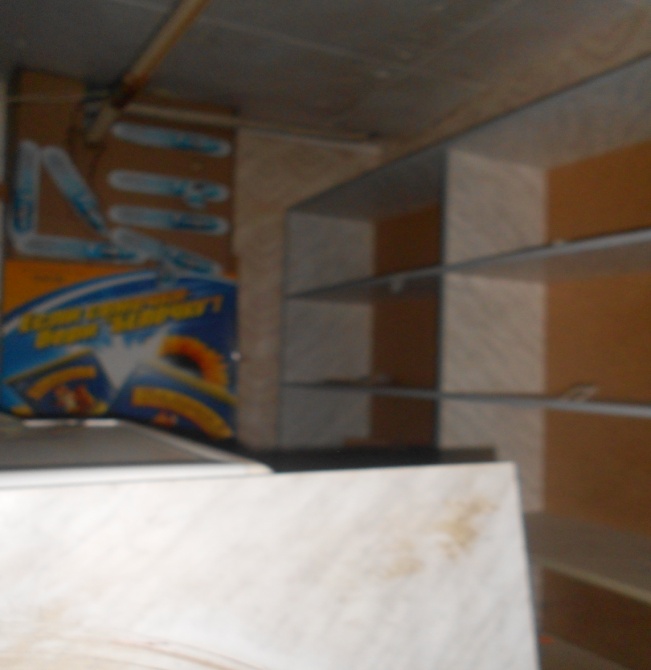 Связь, Интернет – возможность подключения есть;Парковка – общая с многоквартирным домом.Материал  стен: кирпич, материал перекрытий: железобетонные Состояние объекта:Требует косметического ремонта – нет;Требует капитального  ремонта – да;Требует замены коммуникаций – нет.Описание объекта муниципального имущества	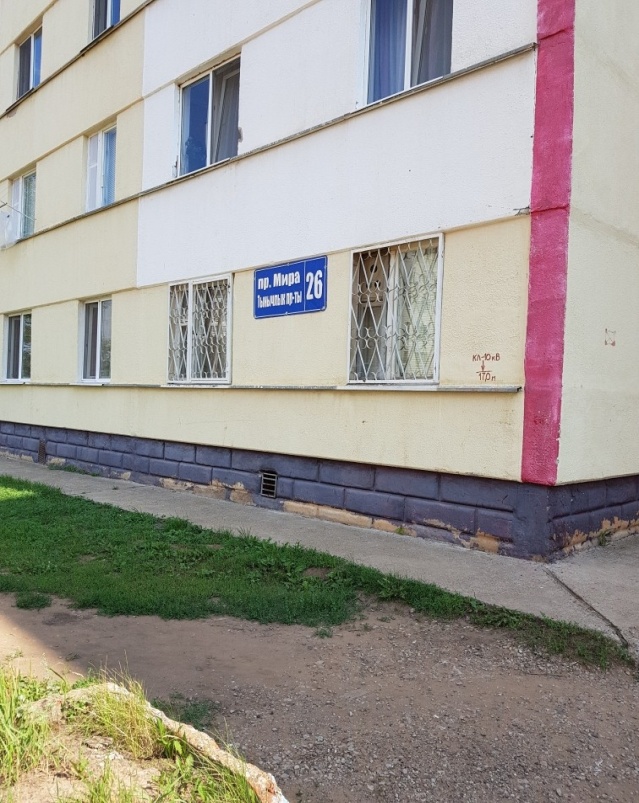 Тип имущества: нежилое помещениеКадастровый номер: 16:47:011002:2294Площадь: 84,4  кв.м.Место расположение: Республика Татарстан, г. Елабуга, пр. Мира д.26, пом. 1011 (в многоквартирном жилом доме)Наличие инженерных сетей и подъездных путей:Электричество – есть;Газ – не обследовался;Отопление – есть;Водоотведение – есть;Водоснабжение – есть;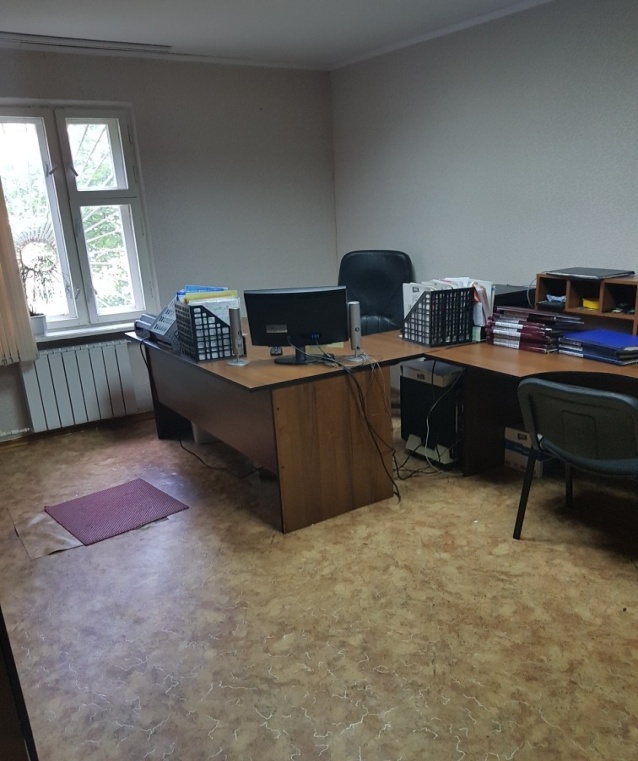 Связь, Интернет – возможность подключения есть;Парковка – общая с многоквартирным домом.Материал  стен: панельный, материал перекрытий: железобетонные Состояние объекта:Требует косметического ремонта – нет; Требует капитального  ремонта – да; Требует замены коммуникаций – нет.Описание объекта муниципального имущества	Тип имущества: нежилое помещениеКадастровый номер: 16:47:011002:2296Площадь: 39,5  кв.м.Место расположение: Республика Татарстан, г. Елабуга, пр. Мира д.26, пом. 1012 (в многоквартирном жилом доме)Наличие инженерных сетей и подъездных путей:Электричество – есть;Газ – не обследовался;Отопление – есть;Водоотведение – есть;Водоснабжение – есть;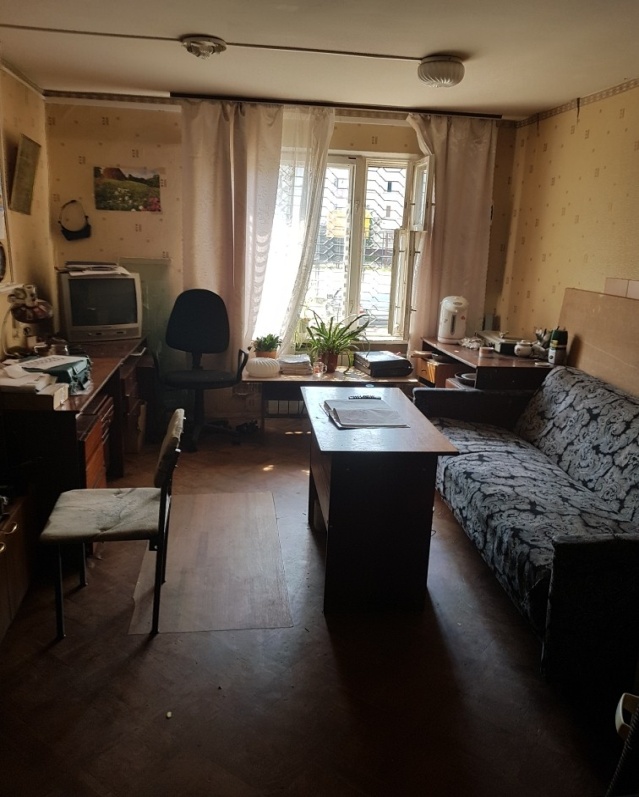 Связь, Интернет – возможность подключения есть;Парковка – общая с многоквартирным домом.Материал  стен: панельный, материал перекрытий: железобетонные Состояние объекта:Требует косметического ремонта – нет; Требует капитального  ремонта – да; Требует замены коммуникаций – нет. Описание объекта муниципального имущества	Тип имущества: нежилое помещение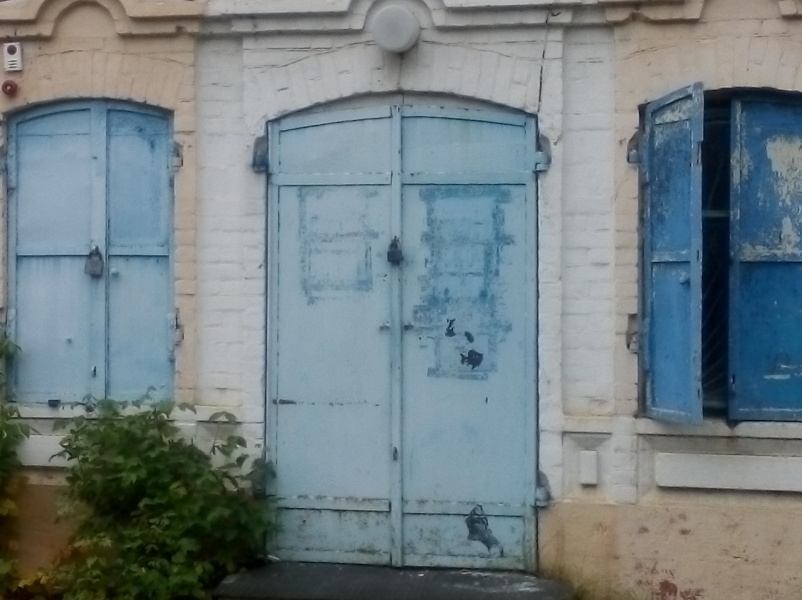 Кадастровый номер: 16:47:011208:170;Площадь: 36,2  кв.м.Место расположение: Республика Татарстан, г. Елабуга, ул. Тойминская д.10, пом. 1000 Наличие инженерных сетей и подъездных путей:Электричество – есть;Газ – не обследовался;Отопление – есть; 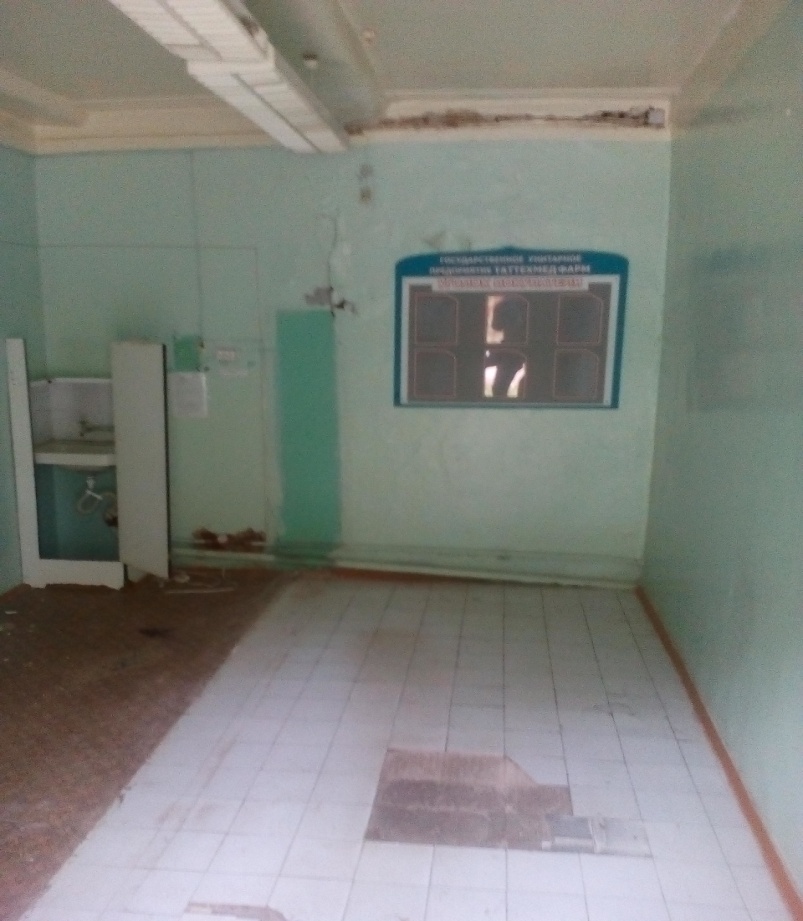 Водоотведение – есть;Водоснабжение – есть;Связь, Интернет – возможность подключения есть;Парковка – около нежилого помещения .Материал  стен: смешанные.Состояние объекта:Требует косметического ремонта – нет; Требует капитального  ремонта – да; Требует замены коммуникаций – да. Описание объекта муниципального имущества	Тип имущества: нежилое помещение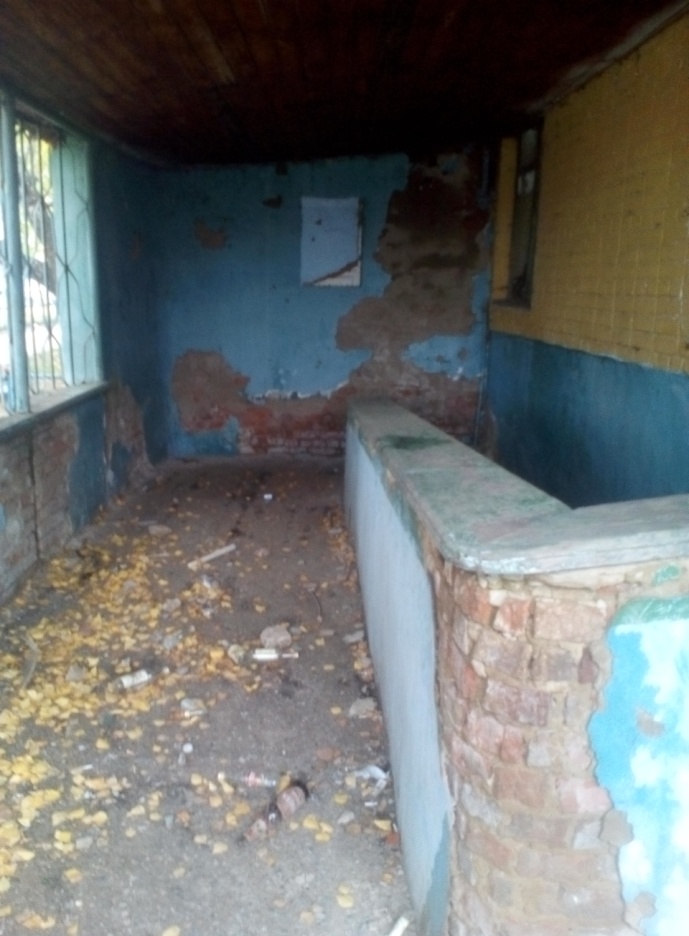 Кадастровый номер: 16:47:011321:240;Площадь: 74  кв.м.Место расположение: Республика Татарстан, г. Елабуга, ул. Тукая д.41, пом. 1001 Наличие инженерных сетей и подъездных путей:Электричество – есть;Газ – не обследовался;Отопление – есть; Водоотведение – есть;Водоснабжение – есть;Связь, Интернет – возможность подключения есть;Парковка – общая с многоквартирным домом.Материал  стен: кирпич, материал перекрытий: железобетонные Состояние объекта:Требует косметического ремонта – нет; Требует капитального  ремонта – да; Требует замены коммуникаций – да. Описание объекта муниципального имущества	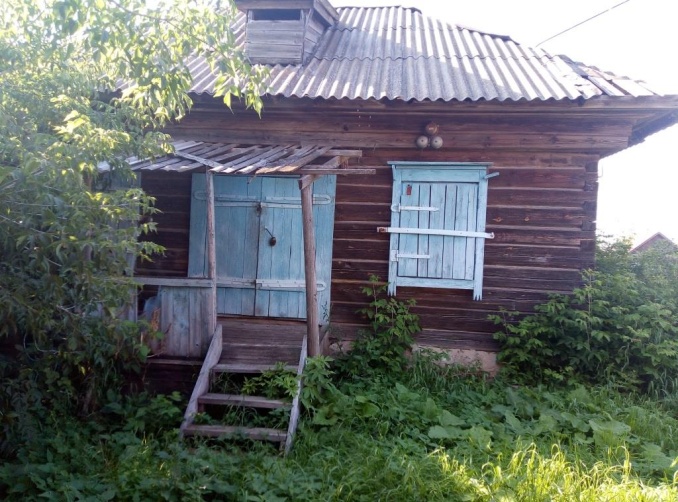 Тип имущества: нежилое помещениеКадастровый номер: 16:18:150101:1058;Площадь: 47,8  кв.м.Место расположение: Республика Татарстан, Елабужский муниципальный район, Яковлевское сельское поселение, с. Новая Анзирка, ул. Колхозная д.22 Наличие инженерных сетей и подъездных путей:Электричество – есть;Газ – не обследовался;Отопление – -; Водоотведение – -;Водоснабжение – -;Связь, Интернет – возможность подключения есть;Материал  стен: кирпич, материал перекрытий: железобетонные Состояние объекта:Требует косметического ремонта – нет; Требует капитального  ремонта – да; Требует замены коммуникаций – да. 